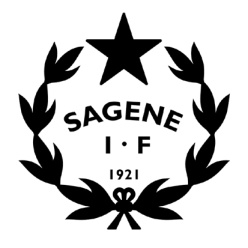 Tid: 		26. september 2018 kl. 18- 20Sted:		KlubbhusetInviterte:	Alle avdelingsledere, leder for Quidditch.  Frafall: 		Sykkel, bandy, tennis, allidrett kom kl. 19. SAKSLISTEÅpning av møtetGodkjenning av innkallingen.Vedlegg: Innkalling LG- møte 26.09.2018.Vedtak: Innkallingen godkjennes uten anmerkninger.  Godkjenning av protokoll forrige LG- møte. Vedlegg: Protokoll LG- møte 30.08.2018.Vedtak: Protokollen godkjennes uten anmerkninger.  VedtakssakerStatus for deg og din avdeling – Runde rundt bordet, 2,5 min hver. Oppsummering av gjennomgangen: Fotball: Opprykk, Kommunikasjonsplan i gang, vintersesong og neste sesong planlegges pt. Landhockey: Barnelag påmeldes serien for første gang, innendørssesongen snart i gang, seniorlaget i dytten, arrangør av NM- finalene.Innebandy: Fått i gang 2 minilag og mål om 2 til ila sesongen, sesongen er i gang, alle trenere på plass, noen nye medlemmer på herresiden, elitelaget funker, kiosksjef på plass, junior AU i gang. Quidditch: Rekruttering er hovedutfordringen, samarbeid OSI, seriekamp til helgen, kvalifisering til EC.Rugby: AKS- prosjektet snart ferdig og funker, FYSAK med Skøyenåsen skole, åpen rugbyskole, damer vant NC 7er cup, herrene snart i finalen 15er NC, flere juniortrenere, samarbeid fotball, juniorstrategi lages før neste sesong. Bryting: Stevne i Tønsberg beste og største klubb, seniorer fra sandbryting og Frontline, bryteskolen i gang men ingen suksess, FYSAK etter sommeren, AKS rett før jul.Drift: sommerdrift mot slutten, forberedelser vinterdrift, får på plass utstyr, avdelingene må hjelpe til med søppelplukking på sine baner. Klubbhuset og Bjølsenhallen – Kostnader innfl/oppus, arbeidsliste, markedsføring?Vedtak: Gjennomgangen av regnskap og oppgaver som gjenstår for innflytting i klubbhus og oppussing av Bjølsenhallen tas til orientering. Ledergruppa hadde følgende innspill ang markedsføring av klubbhuset: Profilering på og i selve huset mangler, utleie gjennom eventbyrå, seil ut mot Stavangergata, brosjyre deles ut til bedriftene i Bydalen, få på plass bursdagskonsept, informere egne medlemmer i alle fora. Frivillige vakter i anleggene – Diskusjon/ erfaringsutveksling mellom avdelingene.Vedtak: Oppsummering av ledergruppas erfaringer med vaktordningen i klubbhuset så langt:  Fungert overraskende bra, få som ikke har møtt og stemningen har vært god. Oppleves som positivt med to stk vakter fra to stk idretter, både pga mindre sårbart og pga sosialisering mellom idrettene. Kiosk og kasseapparat fungerer fint, ikke vært behov for kursing/ opplæring, er intuitivt. Nøkkelgreiene er vanskelig, og det er ønske om en oversikt over hva som skal være åpent/ lukket. Flere vakter synes det har vært skummelt å låse garderobeanlegget helt alene etter stengetid. Hva gjør man med medlemmer som ikke stiller opp (ikke møter på sin vakt, ikke vil ta vakt)? Dette er vanskelig, men skal være frivillig så vi kan ikke tvinge noen og vi kan ikke bøtelegge folk. Så må isteden informere godt, være positive, ha en fleksibel ordning og gjøre det enkelt og sitte vakt. DL skal lage en mer detaljert instruks og sjekkliste. DL skal lage en løsning for vaktlister som gjør at daglig leder og driftsleder kan se hvem som har den enkelte vakt og kan ta direkte kontakt uten å gå via avdelingsleder/ lagleder osv. Skal vi søke om å bli foregangsklubb i Oslo Idrettskrets? Vedtak: Ledergruppa er positive til å søke Oslo Idrettskrets om å bli foregangsklubb. Ledergruppa hadde følgende innspill til søknaden: Bedre på jenteidrett, etablere trenerfora på tvers av idrettene, nå målgrupper som er underrepresentert i dag, åpen løkkeidrett for ungdom, fylle anlegg med egen aktivitet/ lokal aktivitet hele året, organisasjonsutvikling og anleggsutvikling, holde kostnadene nede samtidig som kvaliteten øker, mer samarbeid med ungdomsklubben, ansette barne- og ungdomsarbeider på klubbhuset. 100- års jubileum 2021 – Bokprosjekt i gang, se vedlegg.Vedtak: Lederne skal:Informere sine avdelinger om prosjektet.Kartlegge om det finnes frivillige som kan samle stoff og bilder/ film fra egen idrett til prosjektet. Forberede sine grupper/ lag på at de kan få besøk av redaktør Arvid. Kiropraktor – Vurdere tilbud og bestemme dager/ tider, se vedlegg.	Vedtak: 	Mandager og onsdager på kvelden er tider som egner seg best. 	Informasjon om tilbudet skal legges fast ut på sageneif.no, med en mulighet for å skrive seg opp på time. Det må komme fram i informasjonen at han kun tilbyr undersøkelse og råd gratis, og at han vil anbefale klinikken han selv er tilknyttet hvis det er behov for behandling. Sagene IFs kursplan – Ingen kurs i høst, har penger igjen, trenerforum? Vedtak: Det skal ila november arrangeres et trenerforum for alle klubbens trenere på tvers av alle idretter. Temaer skal være fellesidrettslige temaer som: Trenerrollen, erfaringsutveksling og samarbeid mellom idrettene, felles mål for klubbens aktivitet? Fordeling av treningstider i vinter – Intern fordeling. Vedtak: Forslag til fordeling av treningstider vedtas med følgende endringer: Landhockey får treningstid på Lilleborg skole på torsdager kl. 18- 20. Endelige tider legges inn i kalenderen for gymsalene og publiseres. Avdelingene kan ta i bruk all tid de har fått tildelt med en gang. Aktivitetsuke i høstferien – Pak orienterer.Vedtak: Følgende skoler vil delta: Fernanda Nissen, Lilleborg, Nordpolen, dvs omkring 100 barn. Følgende idretter har fått tilbud om å være med: Fotball, innebandy, rugby, tennis, bryting og dans.Idrettene må stille med: 2 stk instruktører og utstyr. Sagene IF stiller med: Pak som leder, betaling av alle instruktører, anlegg. Skolene stiller med: Egne voksne, deltakere. OrienteringssakerBehovsplan for idrett og friluftsliv 2019- 2028 – Endelig versjon legges fram onsdag.Modernisering av norsk idrett – 3 modeller for fremtidig organisering. Budsjettprosess 2019 – Starter 1/10 2018!House of Control – Tilganger er på vei ut!Kartleggingsskjema avdelingene – Følges opp i det enkelte arbeidsutvalg. Regnskapsrapport - Pr. 31.08.2018.Rapport utstående – Medlems- og treningsavgifter pr 31.08 (kun ledere pålogget sin Google konto)Vedtaksprotokoll ledergruppa – Oppfølging av vedtak. Styrets arbeid – les innkallinger og protokoller her. MØTEPLAN:SAKER FREMOVER:Driftsrutiner klubbhus og Bjølsenhallen.Nye regler for personvern (GDPR).Nye nettsider og nytt medlemssystem – Kravspesifikasjon Sportslig plan Budsjett 2019Møte ledergruppa26.09.2018Kl. 18- 20KlubbhusMøte ledergruppa25.10.2018Kl. 18- 20KlubbhusMøte ledergruppa28.11.2018Kl. 18- 20KlubbhusJulebord 12.12.2018Kl. 20- Klubbhus